THE SPOTLIGHT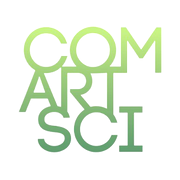 M S U	D E P A R T M E N T	O F	C O M M U N I C A T I O NS U M M E R 2 0 2 2 •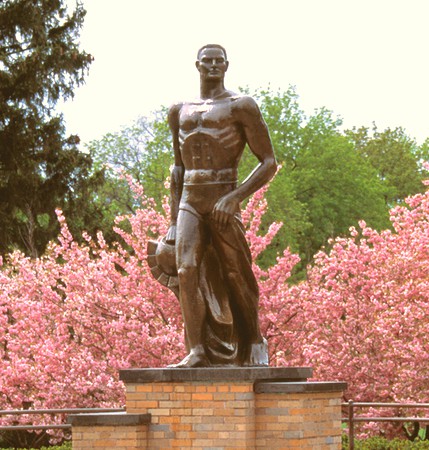 M O ' S M E G A P H O N EWe have closed out fiscal year 2022! We started this school year by coming back in person (though masked), returning to online teaching in January of 2022, coming back in person with a “masks in classrooms only” policy, and ending the summer with in-person teaching without masks. Wow—that’s exhausting to even type up.Suffice it to say that the entire COMM family is looking forward to normality at MSU. The problem is that we don’t know what “normal” is. And I do not think we should expect to.Things have changed in academia. So, I recommend that we all take a deep breath and understand that we are walking into some unfamiliar territory. The thing that will not change is our dedication to training the next generation of communication practitioners!And you can expect that we are going to double down on engaging our alumni with in-class lectures, meet and greets, and career talks.We have a great issue for you! You will get to meet and learn about our awesome scholarship winners and you will meet Sadie who has been leading the Undergraduate Communication Association. You will see students who have flourished in our wide variety of concentrations within the department and learn about Jim Dearing’s passion for music and providing guidance to musicians. All of that and then some is packed into this newsletter! We hope you enjoy reading it.That’s all for now,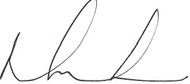 A N I N T E R V I E W W I T H S C H O L A R S H I P W I N N E R , M E G A N C U R R I E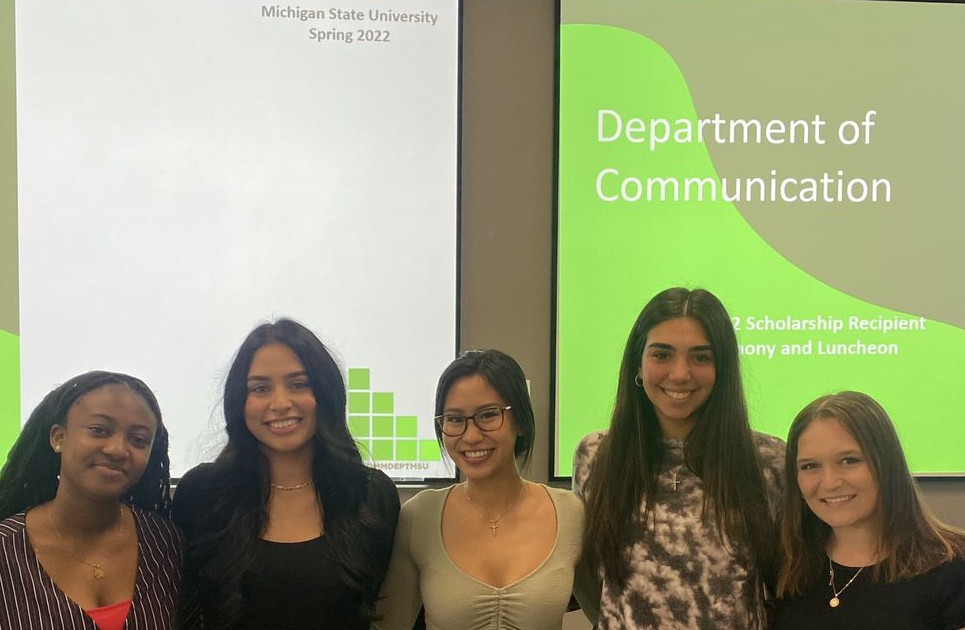 What does being a scholarship recipient mean to you?I feel both lucky and very appreciative to be awarded this scholarship. Winning this award allows me to further my education and passion for learning communication and sales through ComArtSci, growing as both a student and young professional in the classroom and through professional development opportunities. This year, I am looking forward to getting a “hands-on” experience through the remainder of my degree with the addition of an internship. Without ComArtSci, I wouldn’t have been able to take the steps while in the classroom necessary to prepare me for this immersive experience, I’m excited to get to directly apply what I’ve been learning throughout my education to my internship experience.What are your favorite aspects of being in ComArtSci?One of my favorite aspects of being in ComArtSci is meeting so many different people among a variety of majors.ComArtSci offers a wide range of areas to study, whether it’s communication, public relations, or communicative sciences and disorders, so I love hearing about what my peers are studying and why they’re so passionate about it. None of these majors would be possible without the passionate professors who lead them. They all care about their students and want to see them succeed, while also offering other amazing opportunities to participate in along the way. Something else I really enjoy are the different extracurricular opportunities available to students through ComArtSci. Extracurriculars are such a great way to both meet people and get involved, and ComArtSci offers so many different student groups. Whether honors societies for the different majors, the various undergraduate associations, or the plethora of other clubs that are offered, they allow students to grow in ways different than in the classroom. They provide a more immersive, hands-on experience, and all of the opportunities are unique to whichever club it is! I love learning about and seeing flyers around the building for what the different student groups are up to!2 0 2 2 S C H O L A R S H I P R E C I P I E N T S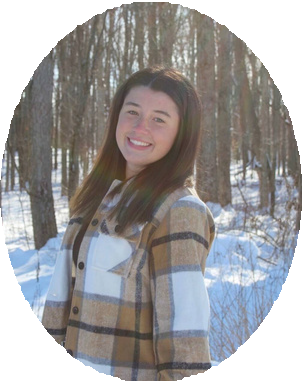 Kori Kloostra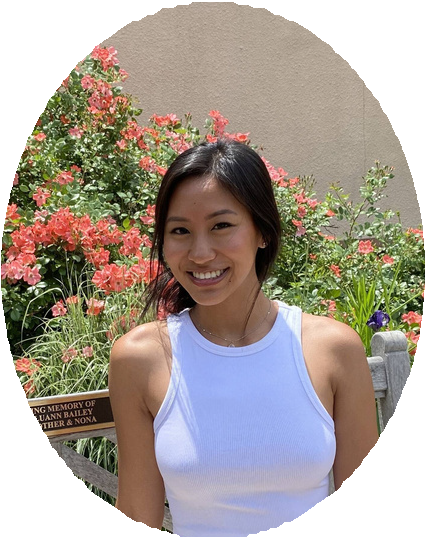 Sadie Nguyen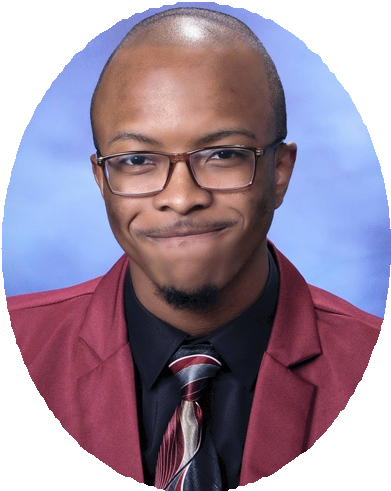 Eli Daniel2 0 2 2 S C H O L A R S H I P R E C I P I E N T S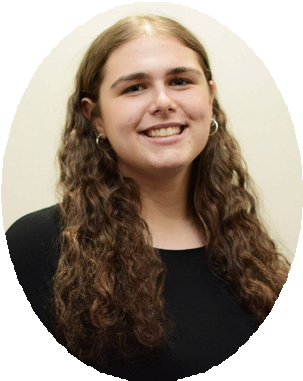 Marissa Rosen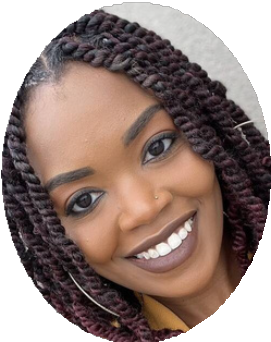 Regina Anderson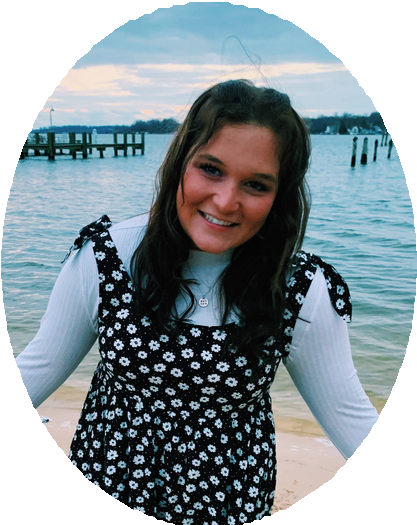 Megan Currie2 0 2 2 S C H O L A R S H I P R E C I P I E N T S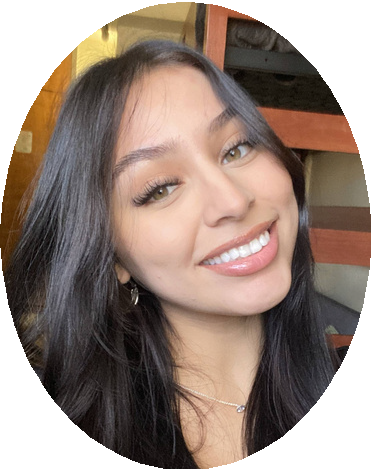 Xamantha Palomino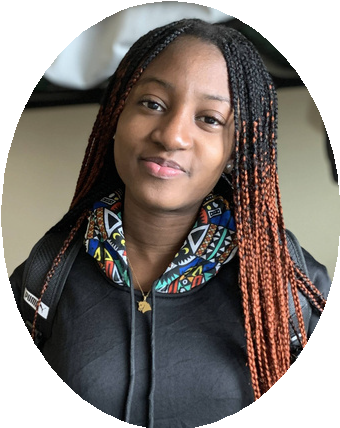 Toluwalase Awosika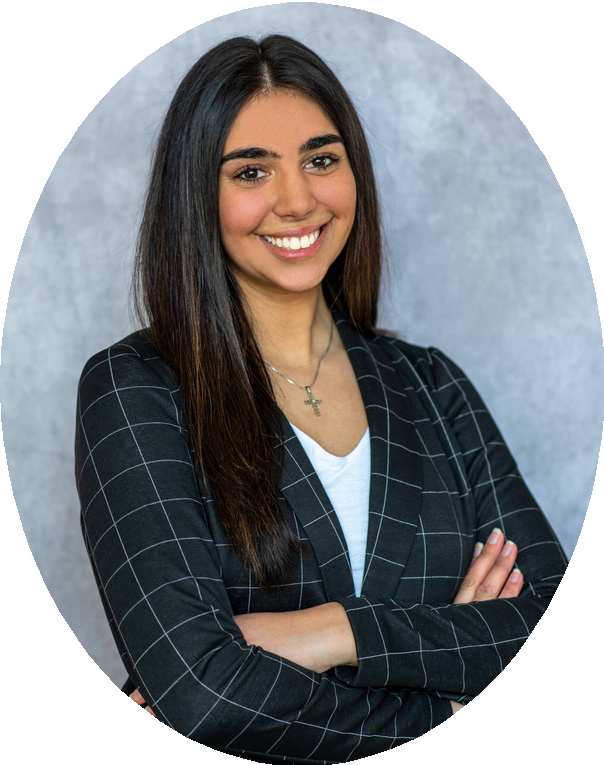 Kayla Arafat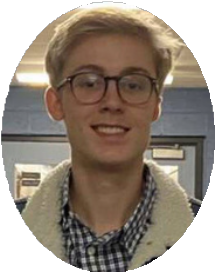 Reid Packan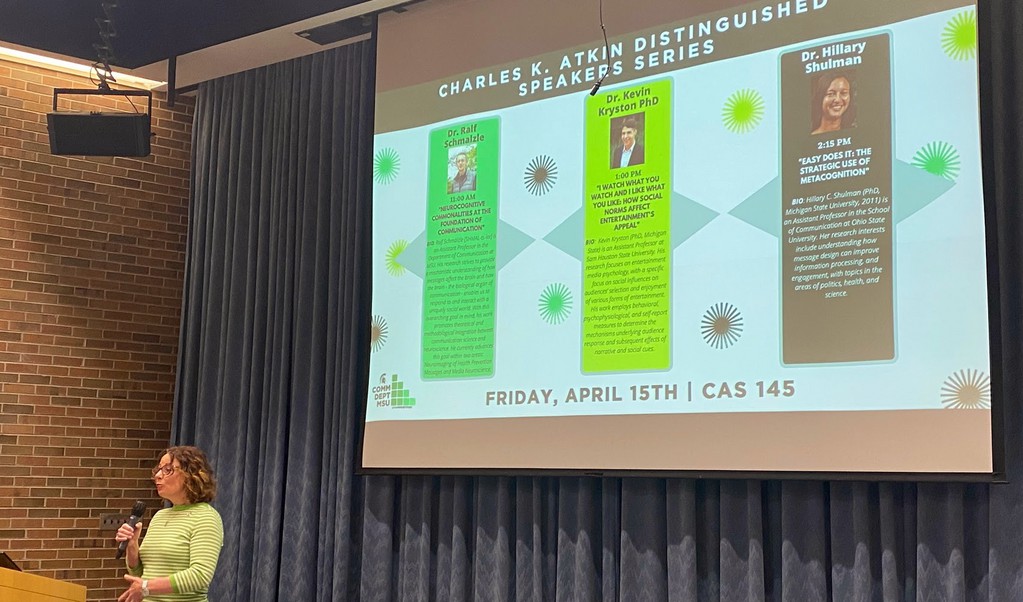 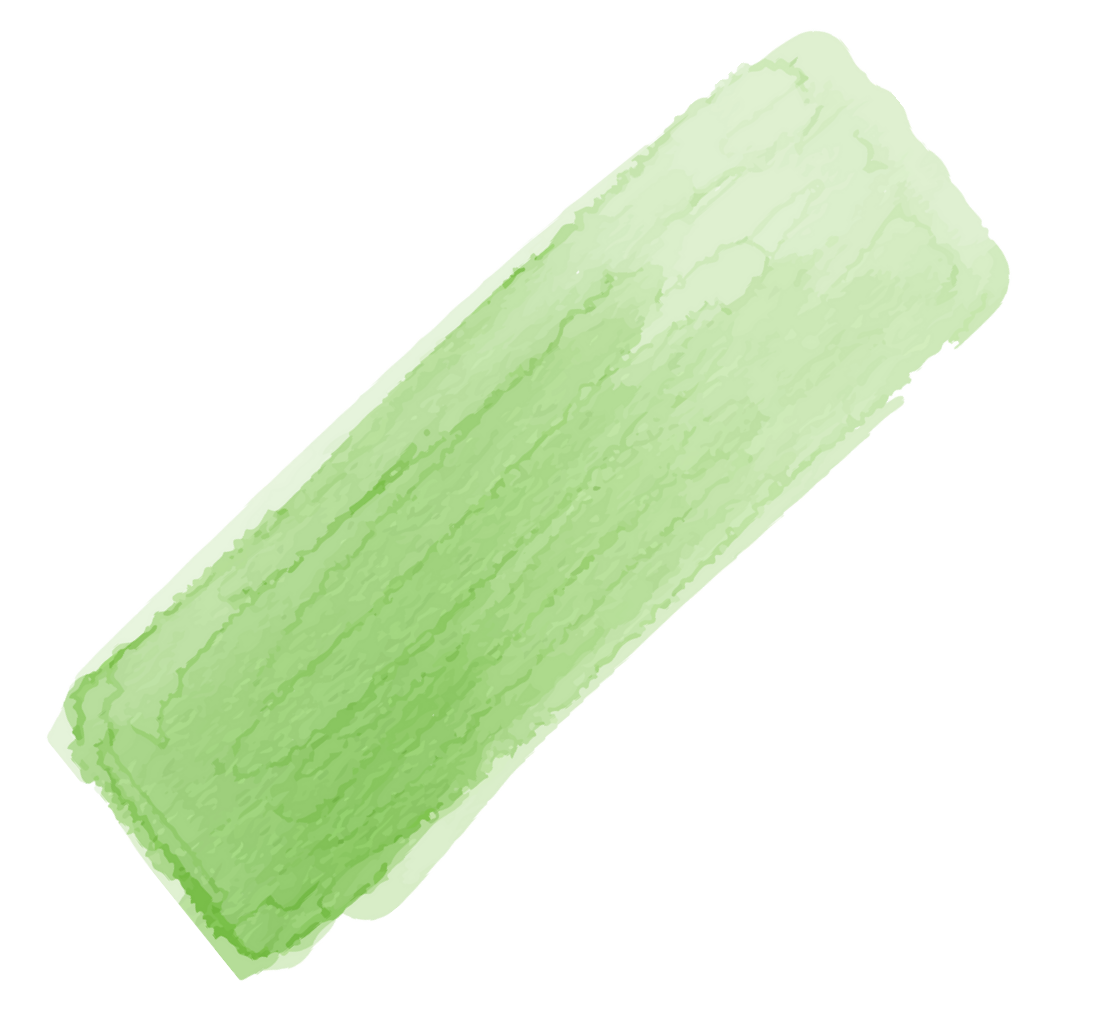 We spoke to Dr. Kevin Kryston about his experience with Charles Atkin and the Distinguished Speaker Series.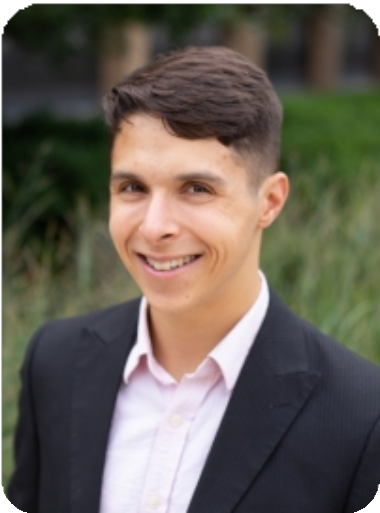 "Charles Atkin had a profound positive impact on the MSU Communication community. Though I did not have the privilege to know Dr. Aktin, I know from experience as a graduate student that his kindness, care, and commitment to top-notch scholarship live on through the department’s faculty, staff, and students. As such, the opportunity to present my research, which examines social cues’ influence on entertainment selection and enjoyment, as part of a colloquium bearing Dr.Atkin’s namesake was a special honor, as was the opportunity to rekindle friendships, have meaningful research discussions, and learn about Drs. Shulman and Schmälzle’s exciting and innovative work. I sincerely hope that I can leave the same positive impact on others as the MSU Communication Department left on me, and I hope the 2022 Atkin Distinguished Speaker Series won’t be my last return to East Lansing!" - Dr. Kryston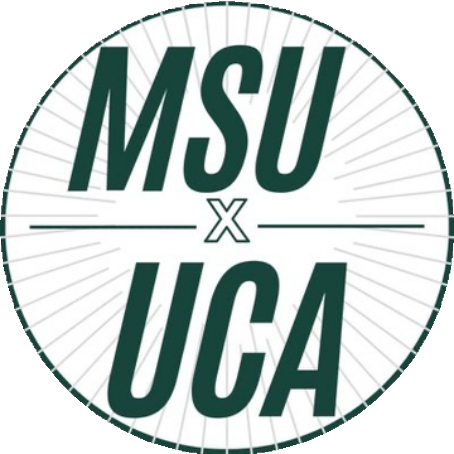 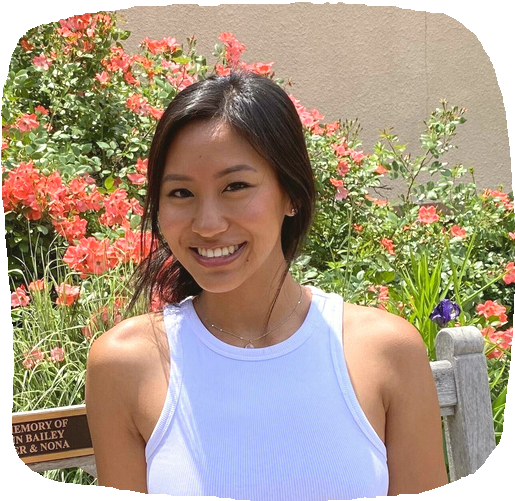 T H E M S U U N D E R G R A D U A T EC O M M U N I C A T I O N A S S O C I A T I O NA N I N T E R V I E W W I T H S A D I E N G U Y E N , U C A P R E S I D E N TThe Undergraduate Communication Association is the defining voice of students pursuing communication studies within the college of Communication Arts and Sciences. Our goal is to provide education, leadership, assistance, and unique opportunities to students as they prepare for careers within the communication field. The UCA does this by providing resources, seminars, and advice on topics like graduate school, career preparation, job searches, and internships. We organize opportunities for communication students, and welcome students of all disciplines, to further their crucial networking skills by getting to know the faculty, peers, and alumni.As a freshman, I had absolutely no idea of what I imagined my career to be after college. After doing some research into MSU, I soon recognized the notability of the Communication department. The skills that I would be learning in Communication would prepare me with the foundational elements that are required in any industry or role. Therefore, I decided to study Communication because of its broad opportunities, and added concentrations in intercultural and organizational communication. I chose to study intercultural communications because of my passion for diversity, equity, and inclusion, which has become a huge value to many companies across the globe. I was interested in organizational communication because of thecrucial role of communication within organizations or companies. By combining these interests, there are vast opportunities for me once I graduate.My role as president of UCA has been to re- energize our student organization. Working alongside fellow executive board members to bounce ideas off one another while building excitement among us all has been the greatest joy. We are a leadership team, but I have also developed some leadership skills of my own along the way such as how to be an effective communicator to my peers, how to stay informed and be a pillar of information for our members, and how to encourage enthusiasm to my audience. This position is my first executive board position, and as a freshman, I never would have imagined myself as president of a student organization. I believe I’ve come a long way since then, and this position has and continues to help me grow in my leadership and interpersonal skills. One piece of advice I would give to undergraduates first starting in Communication is to fully step into what you are learning and recognize how it relates to you or your experience. While that helps you understand the course materials much better, it also helps you recognize your communication style or effectiveness, so that you can personally grow. Because this is such a great program, take advantage of the information and knowledge that you are being exposed to, and make it relevant to yourself!C O N C E N T R A T I O N S I N C O M M U N I C A T I O N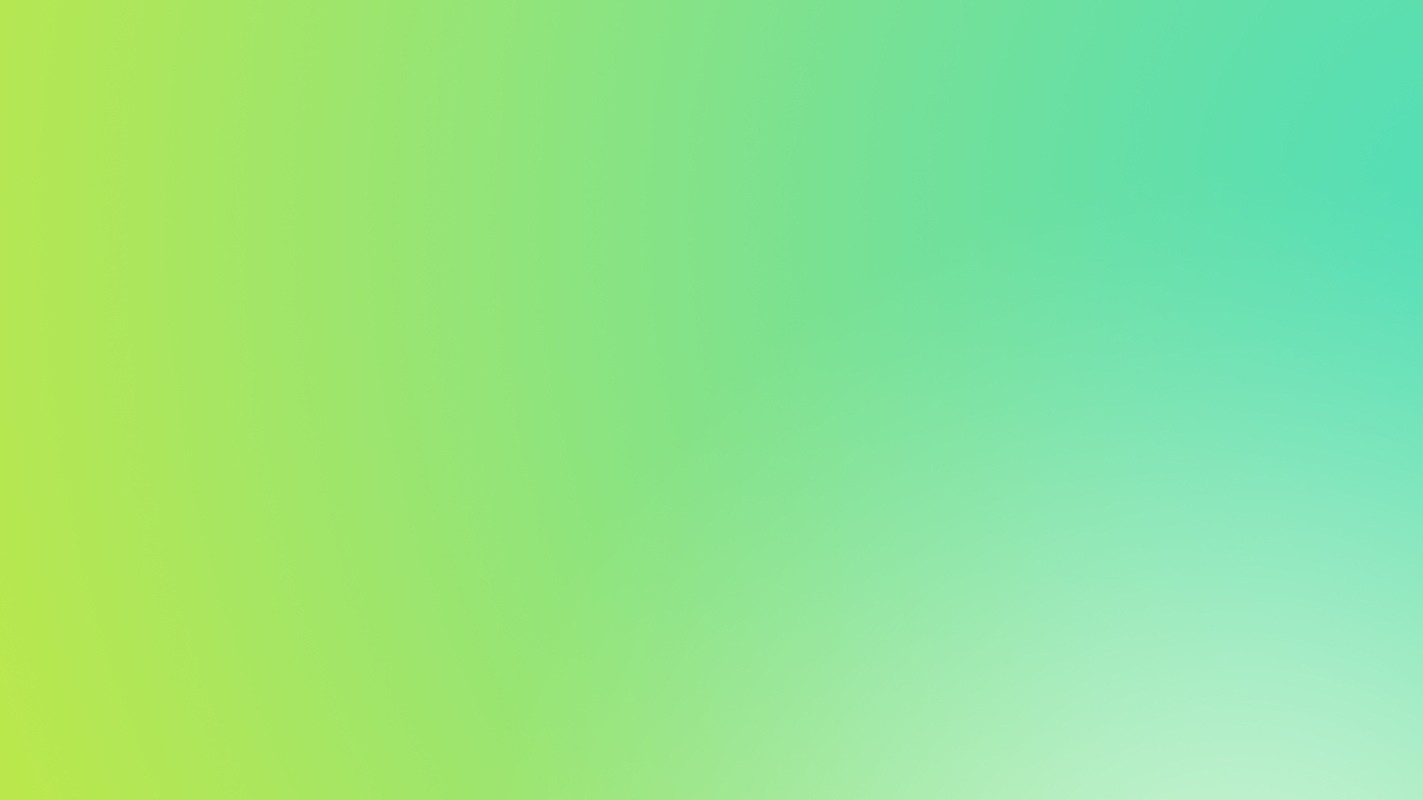 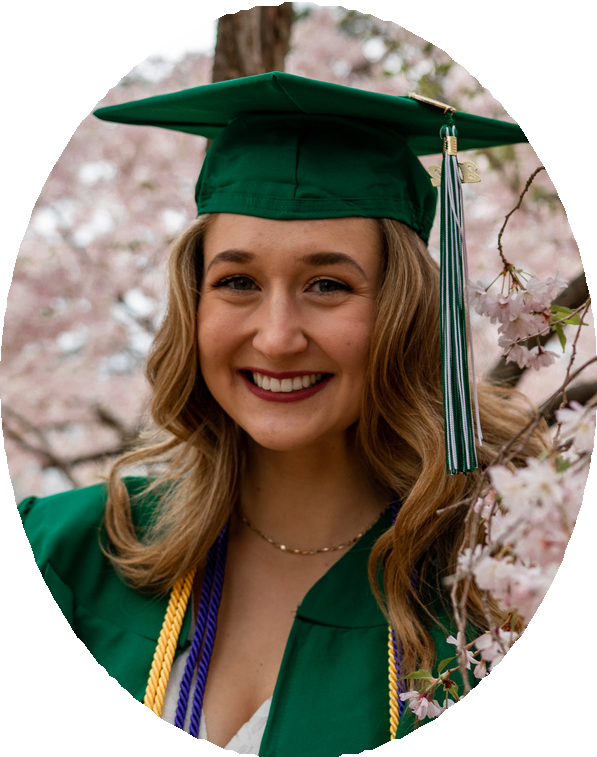 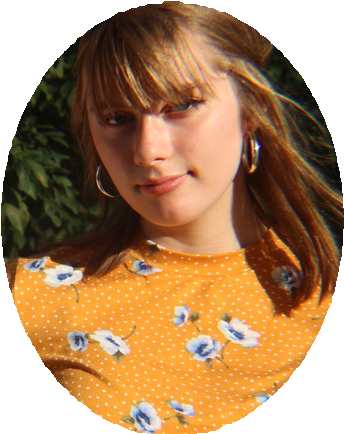 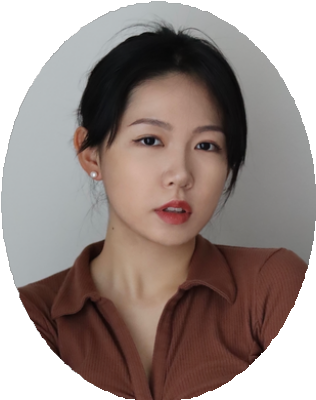 C O N C E N T R A T I O N S I N C O M M U N I C A T I O N(CONTINUED)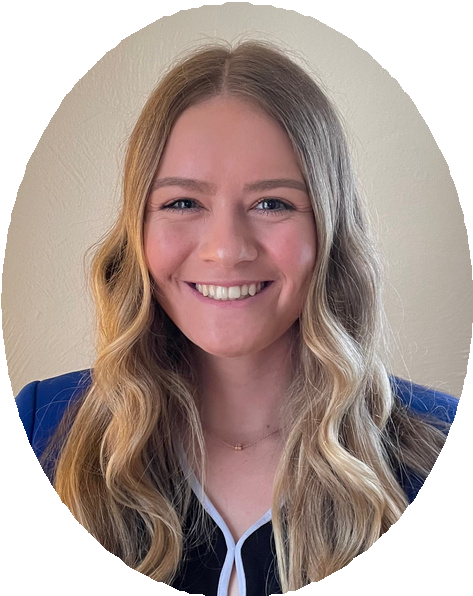 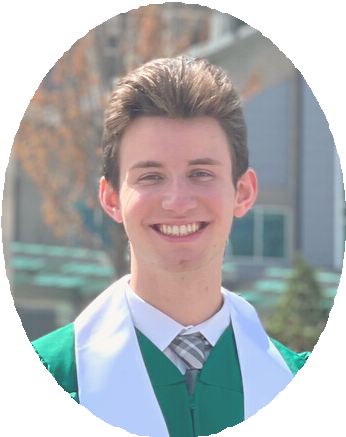 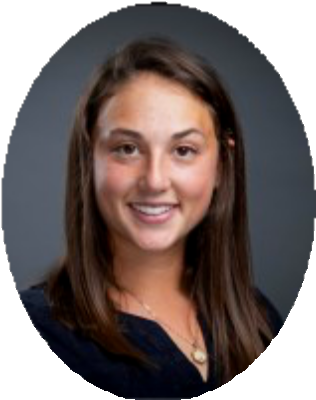 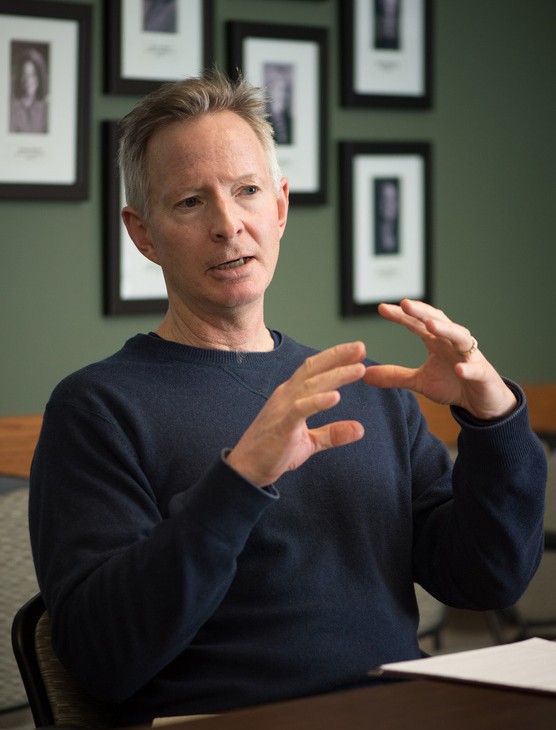 Before he was a faculty member at Michigan State, Jim Dearing was a musician and wrote the book, Making Money Making Music (No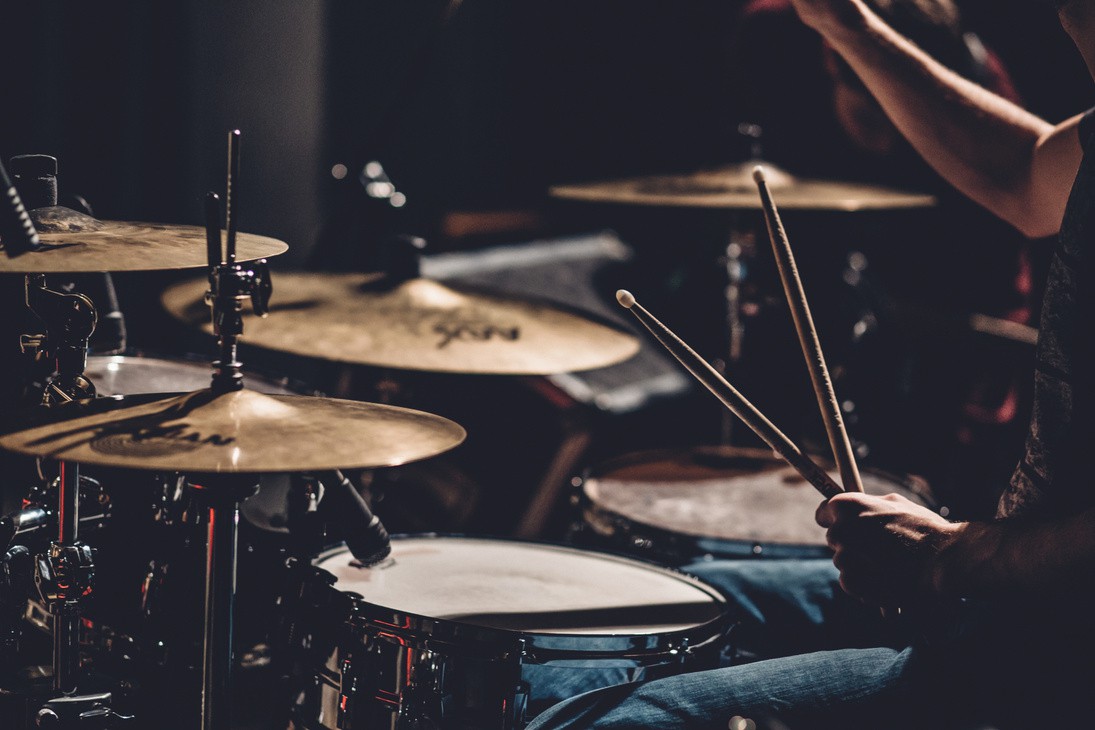 Matter Where You Live). Here is our interview:At what point in your life did you start playing? What inspired you to do so?I began playing bongos and maracas when my four adopted Hawaiian siblings came to live with my family in California. I was very young. All the older kids would dance and play instruments for fun. Later, when my older brother was in high school, he bought a drum set and started drumming. I copied him, beginning on congas, then drums.Were you ever in a band? What kind of music did you play, if so? What is your favorite kind of music to play / listen to in general?In junior high school band I played the drums. Then in high school we had a talented band director. I led the percussion section in orchestra, and marching band, and played a drum set in jazz band and pep band (the latter was the small group that would play in the stands at basketball and football games along with the dancing cheerleaders). Our high school jazz band went to several competitions and did well. Then in junior college I again played drums in jazz band.During these same years and afterward, I played drums for 5-6 rock and pop bands. We would play in backyards, at weddings, of course mostly at clubs and bars and restaurants, but I played at a few concerts too, warming up for a couple of (nationally) known bands.The best of these bands I was in was Horsepower. We had a couple of good songwriters and several good singers. My favorite musical style to play was Latin jazz. There’s so much percussion in great Latin bands that for a drummer it’s heaven.Does being a musician inform other parts of your life? What are your favorite aspects of being able to play music?I don’t play drums anymore. I haven’t played for 35 years! I would love to drum again but being good at drumming always required regular (daily) practice for me. So to start again, I would need about 1-2 years of regular practice just to get to the point where I would like what I was hearing. I can hear in my head exactly what I would want to do, but execution is an entirely other thing!One of the best aspects of playing andperforming music for me was just the closeness of a good band, both musically and relationally.Hanging out together, travelling together, figuring out fixes to the myriad problems that always crop up whether technological, interpersonal, musical, logistical…. The rock bands I was in had roadies, electronics guys, diehard fans who all were friends.Aside from developing other interests, I stopped playing drums because I became worried about hearing loss. I had big drum sets, all miked, with a suite of cymbals! And I was first and foremost a rock musician. My ears are ringing right now….J I M D E A R I N G ' SM U S I C A L A D V E N T U R E(CONTINUED)J I M ' S M U S I C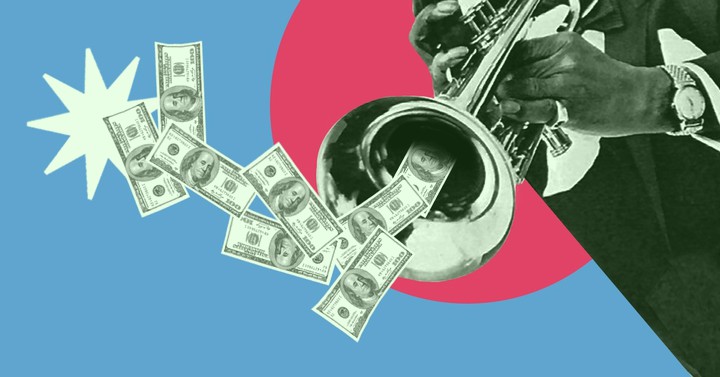 R E C O M M E N D A T I O N SWhat specifically inspired you to write yourbook, Making Money Making Music (No Matter Where You Live)?Musical bands are teams. Teams are goal-directed groups. Many of the musicians (and managers) I worked with were skilled in certain things but not so much in other things. Like they would sometimes argue, quit, hold grudges, negotiate poorly, make poor decisions. This situation wasn’t unique to these bands! So the book that I wrote for musicians was really a small business book, very practical, to help musicians like the friends I knew to have more success with music.While I was in my late teens and still drumming I took a terrific course at a college called Writing for Publication. I had always loved to write.Seeing your writing published was not only exciting but it paid money. That was good because I broke a lot of drum sticks. So I started writing query letters to magazine editors, proposing story ideas. Everything I initially proposed was about being a musician because that’s what I knew something about. I sold articles to Guitar Player, International Musician, and was called the Health & Science Columnist for Modern Drummer magazine because all of the manuscripts I wrote for them were about the relationship between drumming and hearing loss, weightlifting, alcohol, tobacco smoke, poor sleep, etc (by then I was receiving shipments of free drum sticks—I’d hit the big time).FOR JAZZ FANS: PABLO SANCHEZ, OUT OF EAST LOS ANGELESFOR LISTENERS WHO APPRECIATE HEARTFELT LYRICS AND LOVELYBLUEGRASS: KIERAN KANEFOR PERCUSSIONISTS: THE MSUMARCHING BAND PERCUSSION SECTIONFOR EVERYONE ELSE: ROSANNE CASH, JOHNNY’S TALENTED DAUGHTERAfter this modest success, proposing a book, getting an advance, and then writing a book- length manuscript was very doable. The publisher put me on a minor but national interview tour. It was just prior to Christmas. The publisher had the smart idea of printing the cover in holiday colors. It sold like hotcakes, parents buying it for their kids who the moms and dads were worried about as they suffered through instrument practice coming from behind closed bedroom or basement doors.The message of Making Money Making Music was the parenthetical note after the title (No Matter Where You Live). I showed musicians how to make a living with music without moving to L.A., Nashville, or New York City. One fan showed me his heavily dogeared copy and a photograph of his$250,000 house that he said was all due to the ideas in that book (he made more money from the book than the author did). The book is woefully out of date now; there are a number of up-to-date guides that musicians or their parents can easily find.S T A Y I N T O U C H !Got some great stuff going on? Whether it be a new job, an award you've won, or just an accomplishment you're proud of, let us know! It could get shared in our next newsletter!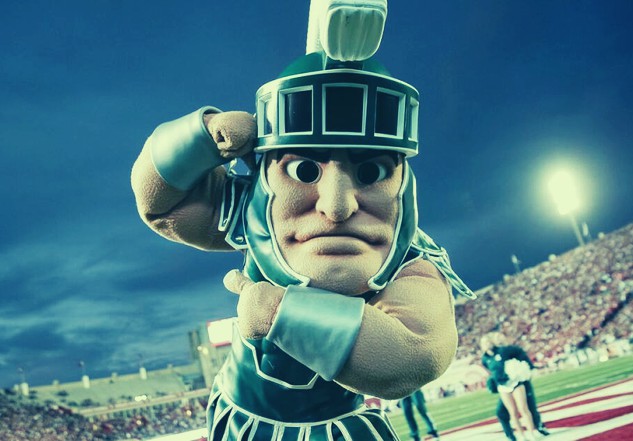 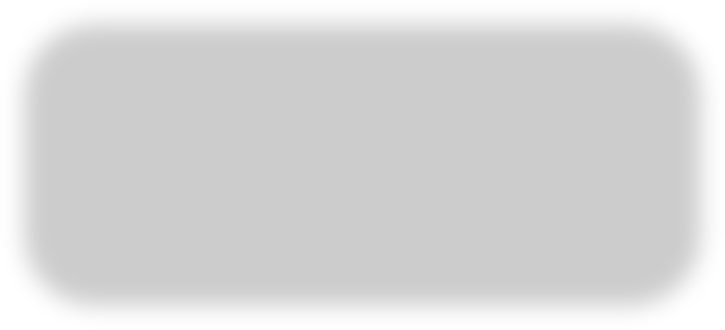 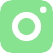 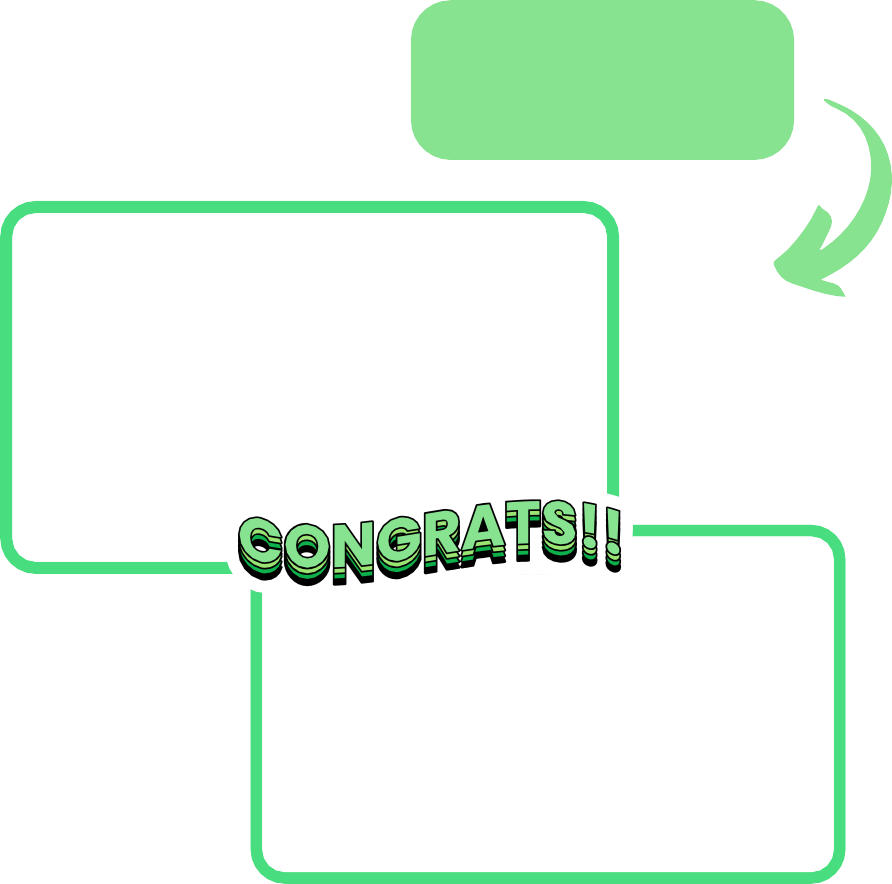 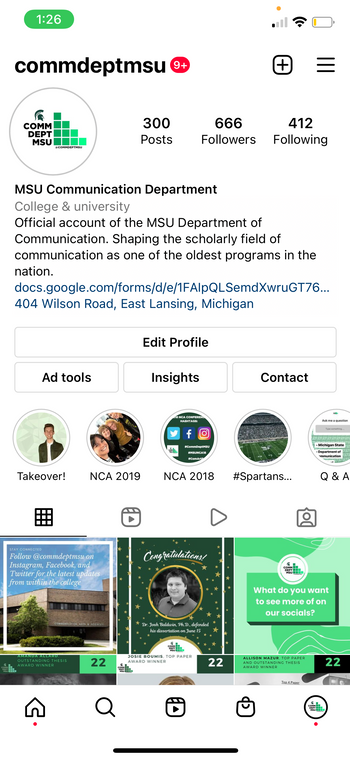 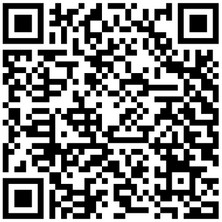 